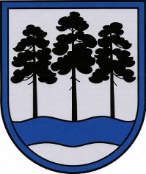 OGRES  NOVADA  PAŠVALDĪBAReģ.Nr.90000024455, Brīvības iela 33, Ogre, Ogres nov., LV-5001tālrunis 65071160, fakss 65071161, e-pasts: ogredome@ogresnovads.lv, www.ogresnovads.lv PAŠVALDĪBAS DOMES SĒDES PROTOKOLA IZRAKSTS 10.§Par atļauju lauksaimniecības zemes ierīkošanai nekustamajā īpašumā “Lauciņi”, Mazozolu pag., Ogres nov.  Ogres novada pašvaldībā (turpmāk – Pašvaldība) 2019.gada 7.augustā saņemts sabiedrības ar ierobežoto atbildību (turpmāk – SIA) “Consolidated Mazozoli” (reģ. Nr. 40003491043)  iesniegums (reģistrēts Pašvaldībā ar Nr. 2-4.1/4706) (turpmāk – Iesniegums), kurā lūgts sniegt piekrišanu meža zemes atmežošanai un lauksaimniecības zemes atjaunošanai lauksaimniecības produktu ražošanai nekustamā īpašuma “Lauciņi”, Mazozolu pag., Ogres nov., kadastra Nr. 7472 005 0094, sastāvā ietilpstošās zemes vienības ar kadastra apzīmējumu 7472 005 0028 (turpmāk – Zemes vienība), 2.kvartāla 1. (0,71 ha), 5. (0,18 ha) un 6. (0,30 ha) nogabalos (turpmāk – Atmežošanai paredzētās teritorijas). Pašvaldības dome konstatēja:Saskaņā ar Pašvaldības 2012.gada 21.jūnija saistošo noteikumu Nr.16/2012 “Ogres novada teritorijas plānojuma grafiskā daļa un teritorijas izmantošanas un apbūves noteikumi” (turpmāk – 2012.gada 21.jūnija saistošie noteikumi Nr.16/2012) Grafisko daļu Zemes vienības teritorijā esošās Atmežošanai paredzētās teritorijas atrodas funkcionālajā zonā Lauksaimniecības teritorija (L). Atbilstoši 2012.gada 21.jūnija saistošo noteikumu Nr.16/2012 Teritorijas izmantošanas un apbūves noteikumu 227.1.A.apakšpunktam atļautā izmantošana minētajā funkcionālajā zonā ietver lauksaimnieciskās produkcijas audzēšanu, apstrādi un uzglabāšanu. No minētā izriet, ka lauksaimniecības zemes ierīkošana Atmežošanai paredzētajās teritorijās nav pretrunā ar 2012.gada 21.saistošo noteikumu Nr.16/2012 nosacījumiem. Atbilstoši Dabas aizsardzības pārvaldes dabas datu pārvaldības sistēmā “Ozols” pieejamajai informācijai Zemes vienības teritorijā nav reģistrēti īpaši aizsargājamie biotopi un īpaši aizsargājamo sugu dzīvotnes. Ņemot vērā minēto, secināms, ka, ierīkojot lauksaimniecības zemi Atmežošanai paredzētajās teritorijās, tiek ievērotas Ministru kabineta 2013.gada 5.marta noteikumu Nr.118 “Kārtība, kādā lauksaimniecībā izmantojamo zemi ierīko mežā, kā arī izsniedz atļauju tās ierīkošanai” (turpmāk – MK noteikumi Nr.118) 5.punktā izvirzītās prasības.Saskaņā ar MK noteikumu Nr.118 7.punktu, atļauju lauksaimniecības zemes ierīkošanai (turpmāk – atļauja) izsniedz (izņemot šo noteikumu 17.punktā minēto gadījumu) vietējā pašvaldība, kuras administratīvajā teritorijā atrodas meža īpašums vai tiesiskais valdījums, kurā paredzēta lauksaimniecības zemes ierīkošana.Atbilstoši MK noteikumu Nr.118. 8.punktam un 10.1.apakšpunktam tika pieprasīti un saņemti atzinumi no Dabas aizsardzības pārvaldes Vidzemes reģionālās administrācijas (turpmāk – DAP VRA), Valsts vides dienesta Lielrīgas reģionālās vides pārvaldes (turpmāk – VVD LRVP) un Valsts meža dienesta Rīgas reģionālās virsmežniecības (turpmāk – VMD RRV). MK noteikumu Nr.118 11.punkts noteic, ka Dabas aizsardzības pārvalde, Valsts vides dienesta reģionālā vides pārvalde un Valsts meža dienests 10 darbdienu laikā pēc šo noteikumu 8.punktā minētā iesnieguma un tam pievienoto dokumentu saņemšanas atbilstoši kompetencei sniedz vietējai pašvaldībai atzinumu par lauksaimniecības zemes ierīkošanas atbilstību dabas un vides aizsardzību reglamentējošiem normatīvajiem aktiem. Valsts meža dienests sniedz vietējai pašvaldībai atzinumu par lauksaimniecības zemes ierīkošanas atbilstību meža apsaimniekošanu un izmantošanu reglamentējošiem normatīvajiem aktiem. Minētās institūcijas sniedza pozitīvus atzinumus (DAP VRA vēstule reģistrēta Pašvaldībā 2019.gada 3.septembrī ar Nr.2-4.1/5336; VVD LRVP vēstule reģistrēta Pašvaldībā 2019.gada 3.septembrī ar Nr.2-4.1/5357;  VMD RRV vēstule reģistrēta Pašvaldībā 2019.gada 29.augustā ar Nr.2-4.1/5257) paredzētajai darbībai, neizvirzot papildus nosacījumus. MK noteikumu Nr.118 12.punkts noteic, ka ja šo noteikumu 11.punktā minēto institūciju atzinumi ir pozitīvi, vietējā pašvaldība nekavējoties rakstiski informē darbības ierosinātāju, ka divu mēnešu laikā vietējā pašvaldībā jāiesniedz ierīkojamās lauksaimniecības zemes (atmežojamās platības) izvietojuma plāns, ko izgatavojis mērnieks atbilstoši normatīvajiem aktiem par zemes kadastrālo uzmērīšanu. Šajā punktā minēto plānu neiesniedz, ja lauksaimniecības zemi ierīko plantāciju mežā vai to kompensē ar ieaudzēta meža platību. Ņemot vērā, ka konkrētajā gadījumā lauksaimniecības zemi plāno ierīkot plantāciju mežā, SIA “Consolidated Mazozoli” nebija rakstiski jāinformē par to,  ka divu mēnešu laikā vietējā pašvaldībā jāiesniedz ierīkojamās lauksaimniecības zemes (atmežojamās platības) izvietojuma plāns, ko izgatavojis mērnieks atbilstoši normatīvajiem aktiem par zemes kadastrālo uzmērīšanu.MK noteikumu Nr.118 13.punkts noteic, ka pēc šo noteikumu 12.punktā minētā plāna saņemšanas vietējā pašvaldība atbilstoši normatīvajiem aktiem par atmežošanas kompensācijas noteikšanas kritērijiem, aprēķināšanas un atlīdzināšanas kārtību nekavējoties iesniedz Valsts meža dienestā pieprasījumu kompensācijas apmēra aprēķināšanai, savukārt 14.punkts noteic, ka darbības ierosinātājs triju darbdienu laikā pēc valstij atlīdzināmās kompensācijas samaksas iesniedz vietējā pašvaldībā informāciju par veikto maksājumu. Vietējā pašvaldība saskaņā ar šo noteikumu 7.punktu nekavējoties pieņem lēmumu par atļaujas (administratīvā akta) izdošanu.Saskaņā ar VMD RRV vēstuli “Par atmežošanas kompensācijas aprēķinu īpašumam “Lauciņi”, Mazozolu pagastā” (reģistrēta Pašvaldībā 2019.gada 16.septembrī ar Nr. 2-4.1/5634) atmežošanas kompensācija valstij nav jāmaksā. Ņemot vērā minēto un pamatojoties uz likuma “Par pašvaldībām”  21.panta 27.punktu, Meža likuma 41.panta pirmo daļu, Ministru kabineta 2013.gada 5.marta noteikumu Nr.118 “Kārtība, kādā lauksaimniecībā izmantojamo zemi ierīko mežā, kā arī izsniedz atļauju tās ierīkošanai” 7.punktu, 14.punktu Ministru kabineta 2012.gada 18.decembra noteikumu Nr.889 “Noteikumi par atmežošanas kompensācijas noteikšanas kritērijiem, aprēķināšanas un atlīdzināšanas kārtību” 18.punktu, balsojot: PAR – 15 balsis (E.Helmanis, G.Sīviņš, J.Laizāns, A.Mangulis, M.Siliņš, S.Kirhnere, A.Purviņa, Dz.Žindiga, Dz.Mozule, D.Širovs, J.Laptevs, J.Iklāvs, I.Vecziediņa, J.Latišs, E.Bartkevičs), PRET – nav, ATTURAS – nav, Ogres novada pašvaldības dome NOLEMJ:1. 	Atļaut sabiedrībai ar ierobežoto atbildību “Consolidated Mazozoli” (reģ. Nr. 40003491043)  veikt lauksaimniecības zemes ierīkošanu nekustamā īpašuma “Lauciņi”, Mazozolu pag., Ogres nov., kadastra Nr. 7472 005 0094, sastāvā ietilpstošās zemes vienības ar kadastra apzīmējumu 7472 005 0028, 2.kvartāla 1. (0,71 ha), 5. (0,18 ha) un 6. (0,30 ha) nogabalos saskaņā ar atmežojamās plantācijas meža zemes skicēm (pielikumā). 2. 	Uzdot Ogres novada pašvaldības centrālās administrācijas “Ogres novada pašvaldība” Kancelejai nosūtīt šo lēmumu sabiedrībai ar ierobežoto atbildību “Consolidated Mazozoli”.3. 	Kontroli par lēmuma izpildi uzdot pašvaldības izpilddirektoram.(Sēdes vadītāja,domes priekšsēdētāja E.Helmaņa paraksts)Ogrē, Brīvības ielā 33Nr.132019.gada 17.oktobrī